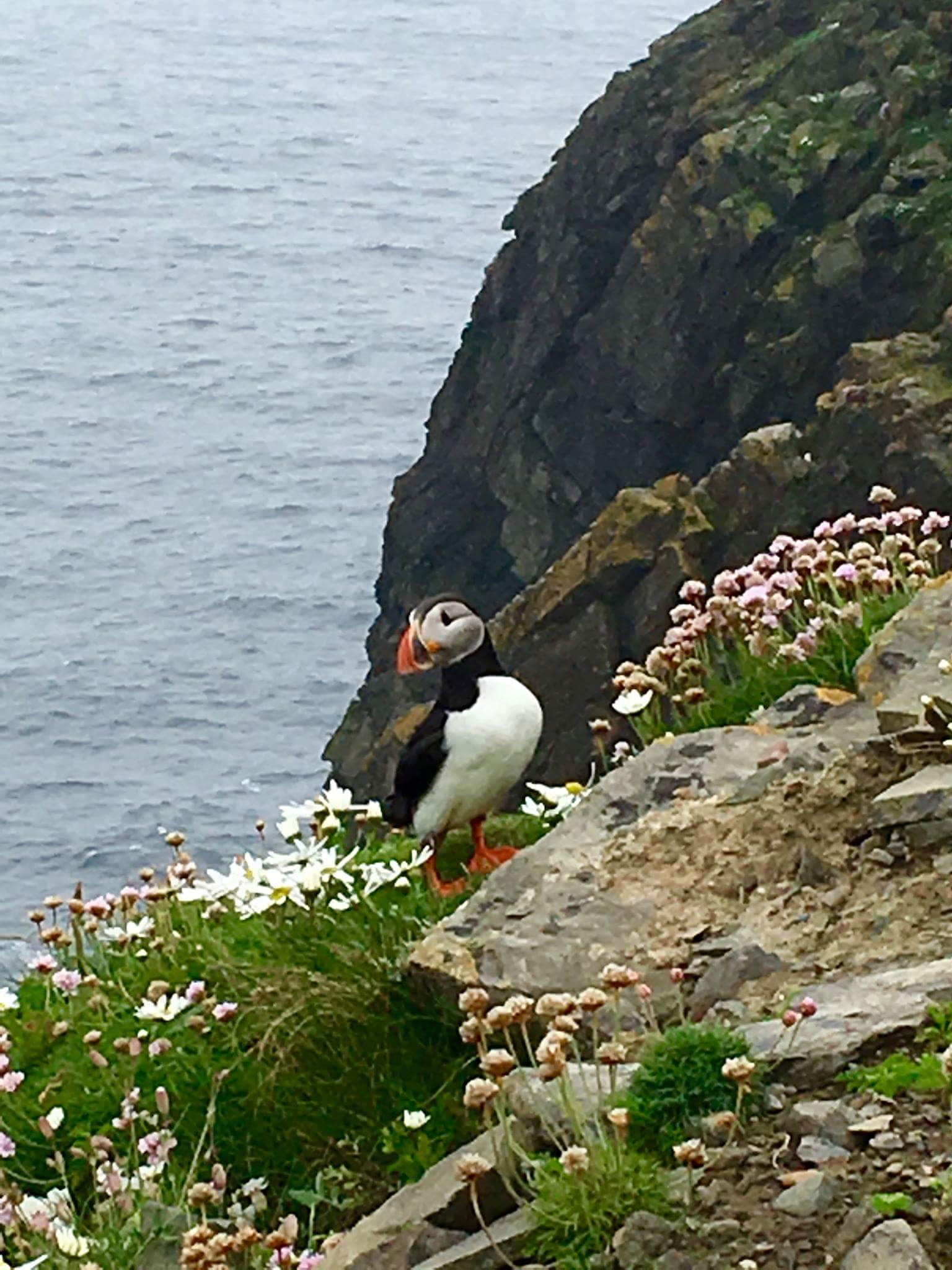 Puffin at Sumburgh Head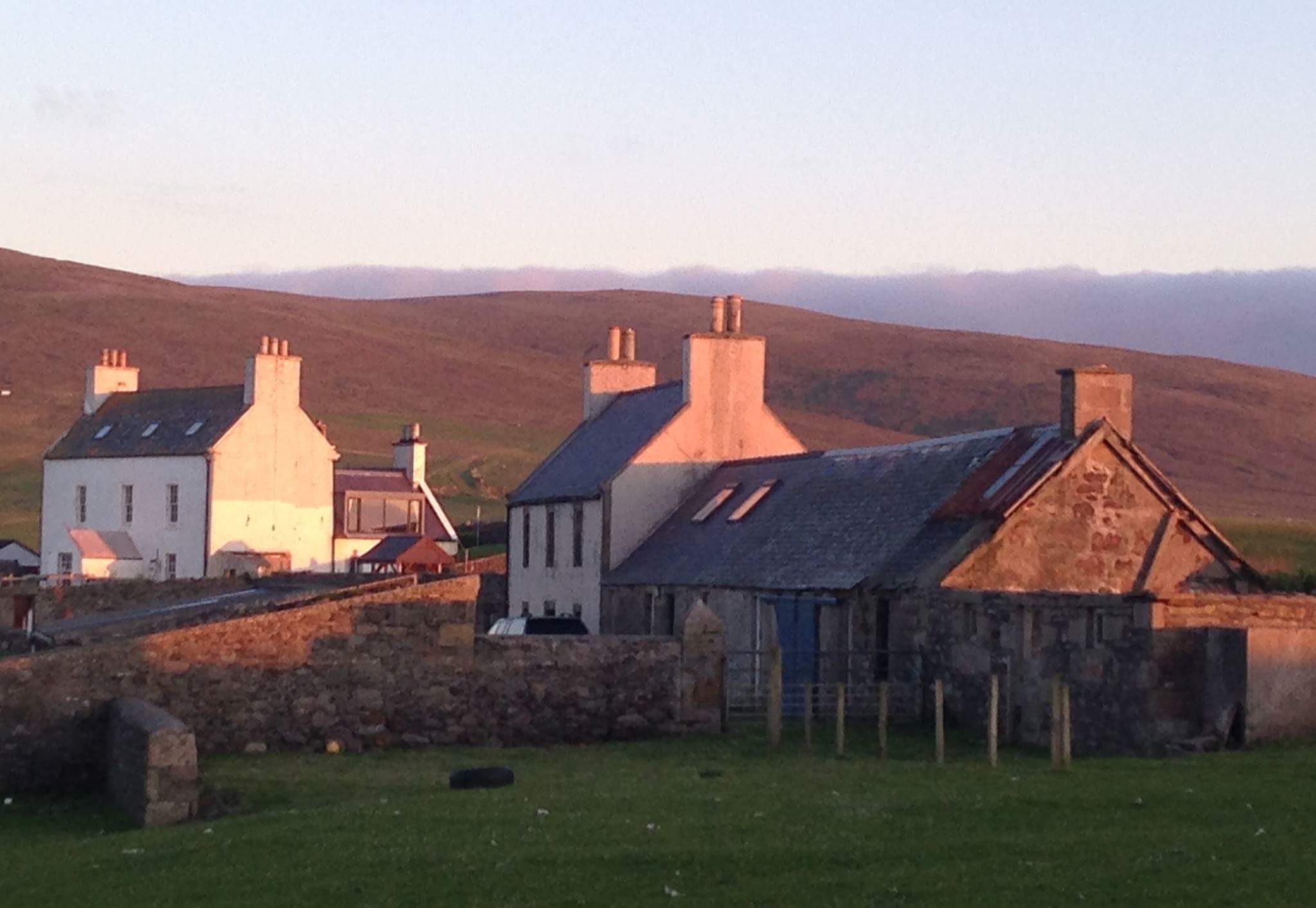 Late summer night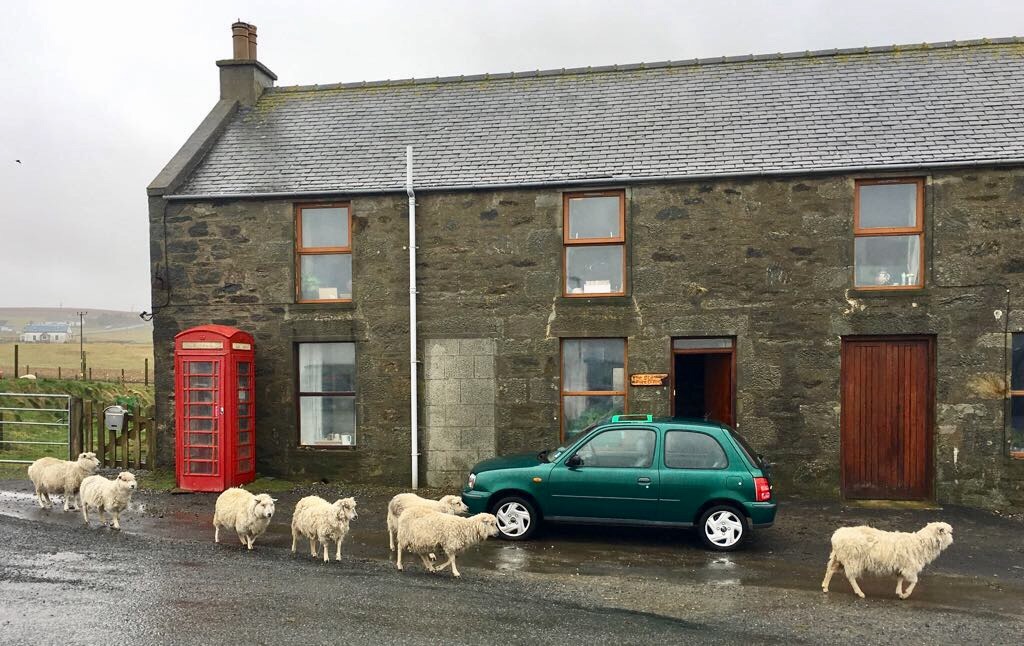 Yell Post Office